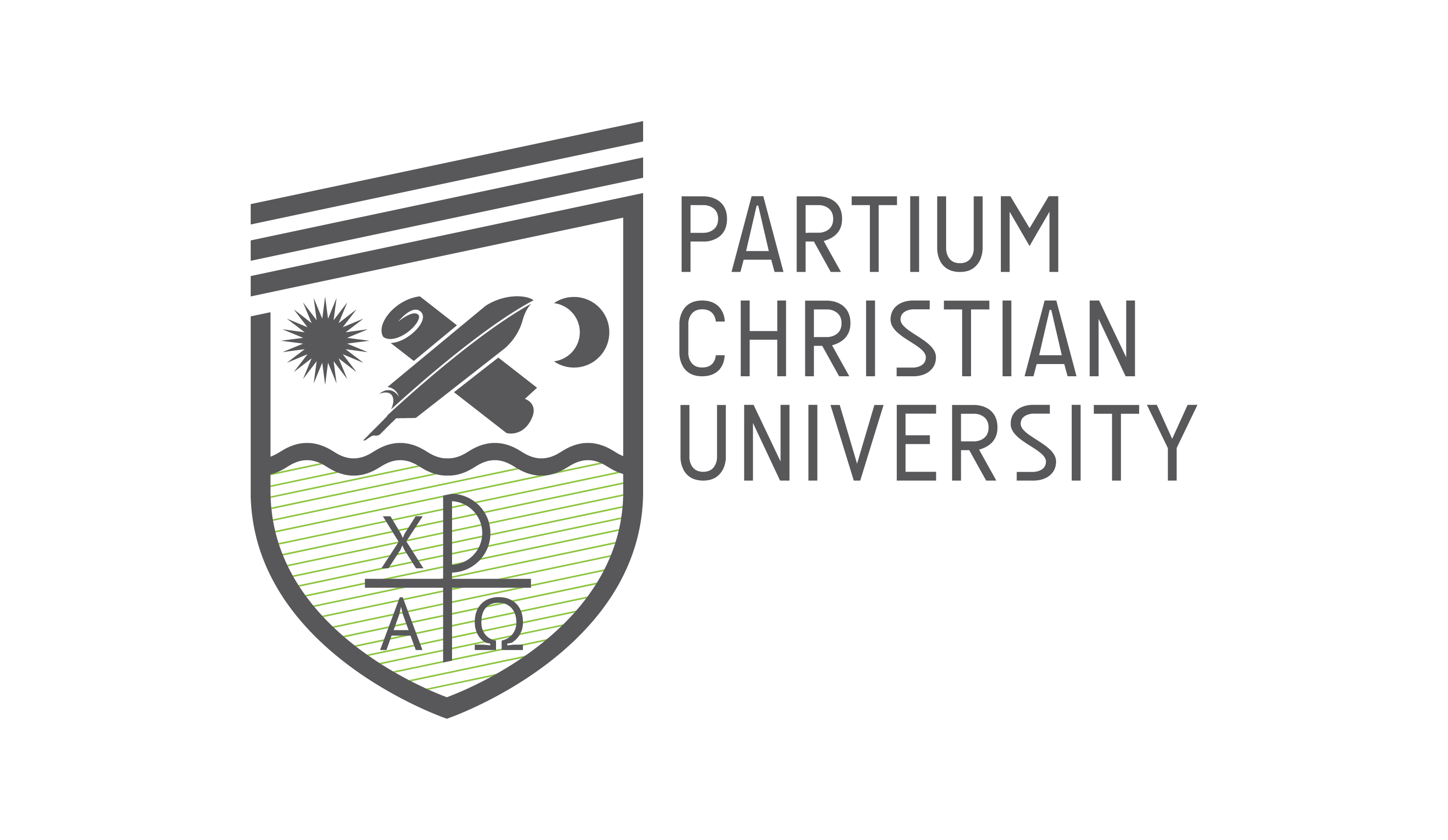 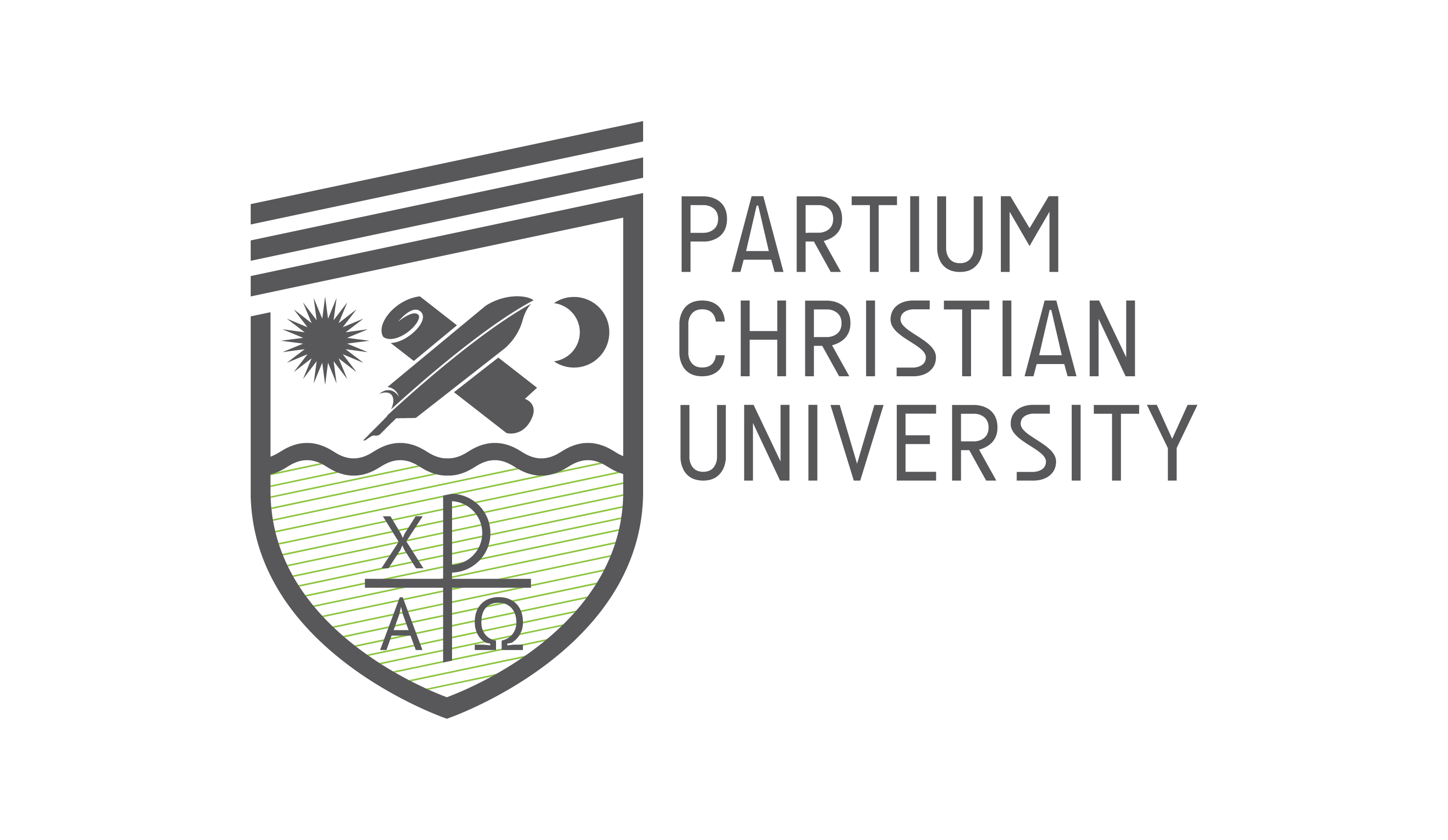 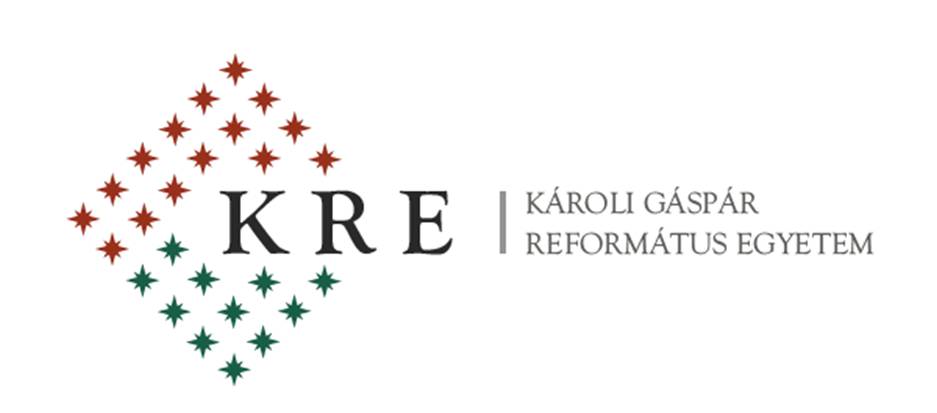 The Department of English Language and Literature &The Department of Modern Languagesof Partium Christian University, Oradea (Romania)in cooperation with Károli Gáspár University of the Reformed Church, Budapest (Hungary)are pleased to announce the 4thELLEINTERNATIONAL CONFERENCEonEnglish Language & Literatures in Englishto be held on12-13 September 2014in Oradea, Partium Christian UniversityThe conference committee welcomes original contributions on such topics as follows:American LiteratureBritish LiteratureCanadian StudiesCentral Europe and the English-Speaking WorldCultural StudiesESPEthnic StudiesGender StudiesIntermedialityLanguage StudiesLiterary Theory and CriticismLiteratures in the English LanguageMultilingualism and MulticulturalismPhilosophyPostcolonial StudiesReligious StudiesTranslation StudiesDeadline for Submission of Proposals: 1 st June 2014Those who wish to present a paper are kindly asked to fill in the registration form below and send it to galllaura@ymail.comREGISTRATION  FORMFirst name:Surname:Affiliation:Title of paper:Abstract (100-150 words):Key-words (4 or 5):Minibio/CV (5 or 6 lines)Conference fee:Participants from Romania: 200 RONParticipants from abroad: 50 EUROThe fee will be paid upon arrival. The fee covers participation costs, coffee breaks, cocktail on the 12th (Friday), lunch and closing dinner on the 13th (Saturday), conference program. A selection of conference papers will be published in print.Accommodation:PC University Hostel: 10 EUR/night, in double or triple-bedded rooms; shared bathroom.Atrium Hotel [www.hotelatrium.ro] – a ten-minute walk from the railway station.Ramada Hotel [www.ramada.com/hotels/romania/oradea] – a ten-minute walk from Partium University. Nevis Hotel [http://www.hotelnevis.ro/]Conference Venue: The conference will take place in the university main building (36 Primăriei Street).Oradea can be reached:by train – from Bucharest (via Cluj-Napoca); from Timișoara (via Arad); from Budapest (Hungary).by plane – from Bucharest; from abroad, we recommend landing in either Budapest or Debrecen (60 km.s from Oradea) or Cluj-Napoca (160 km.s from Oradea) and taking a train from there. Getting to the university:Take a cab from across the railway station. We recommend the HELLO, FULGER, CITY or START companies. If you feel like walking, follow the tram line past the CRIȘUL hypermarket on your right, make a right, and cross the bridge. From the City Hall turn right and in about five minutes you will reach the university main building on your right.There is no tram or bus from the Oradea airport but cabs are available at all times.We look forward to meeting you in Oradea in September 2014.The Conference Organising Committee